В связи с подписанием и регистрацией Соглашения между Правительством Брянской области, департаментом образования и науки Брянской области и Брянской областной организацией Профессионального союза работников народного образования и науки Российской Федерации на 2023 – 2025 годы (далее - Отраслевое соглашение) департамент образования и науки Брянской области совместно с Брянской областной организацией Профессионального союза работников народного образования и науки Российской Федерации разъясняют следующее.Проведение аттестации по особой форме педагогических работников в целях установления той же (имеющейся) квалификационной категории для категорий работников, поименованных в пункте 9.4.1. Отраслевого соглашения, осуществляется на основании заявления педагогического работника, которое подается в Главную аттестационную комиссию по аттестации педагогических работников государственных, муниципальных и частных организаций, осуществляющих образовательную деятельность, в целях установления квалификационных категорий в установленном порядке.Дополнительно к заявлению прилагаются следующие документы:- заверенные копии документов, подтверждающие право на льготное прохождение аттестации (приложение № 1);- заверенную копию трудовой книжки с записью об установлении квалификационной категории при условии продолжения ее ведения на бумажном носителе, в случае формирования информации о трудовой деятельности и трудовом стаже работника в электронном виде – выписку из приказа департамента образования Брянской области об установлении квалификационной категории;- ходатайство руководителя образовательной организации о поддержке данной кандидатуры на установление той же (имеющейся) квалификационной категории на льготных условиях;- ходатайство первичной профсоюзной организации.Абзац 13 данного пункта предусматривает возможность установления высшей квалификационной категории работникам из числа профессорско-преподавательского состава организаций высшего образования, имеющих ученые степени или ученые звания, при приеме их в образовательные организации на педагогические должности (без наличия первой квалификационной категории) при подтверждении параметров для проведения всестороннего анализа профессиональной деятельности согласно п. 37. Порядка проведения аттестации педагогических работников организаций, осуществляющих образовательную деятельность (утв. приказом Министерства образования и науки РФ от 7 апреля 2014 г. № 276).Абзац 14 данного пункта предусматривает возможность установления высшей квалификационной категории предусматривается работникам учреждений дополнительного профессионального образования при приеме на педагогические должности в образовательные организации (без наличия первой квалификационной категории) при подтверждении параметров для проведения всестороннего анализа профессиональной деятельности согласно п. 37. Порядка проведения аттестации педагогических работников организаций, осуществляющих образовательную деятельность (утв. приказом Министерства образования и науки РФ от 7 апреля 2014 г. № 276).Врио по руководству департаментомобразования и науки Брянской области                                          В.М.ШиряевПредседатель Брянской областнойорганизации Профессионального союзаработников народного образованияи науки Российской Федерации                                                      А.И.ГолубеваИсп. Сергеева Е. М..Тел. 58-93-02Абросимова Н.В.Тел. 74-26-20Приложение к письмуот 27.02.2023 № 1007-14-БКопии документов, подтверждающие право на льготное прохождение аттестации на основании пункта 9.4.1. Соглашения между Правительством Брянской области, департаментом образования и науки Брянской области и Брянской областной организацией Профессионального союза работников народного образования и науки Российской Федерации на 2023 – 2025 годы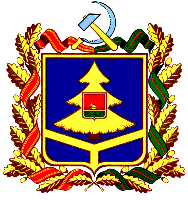 ДЕПАРТАМЕНТ ОБРАЗОВАНИЯ И НАУКИБРЯНСКОЙ  ОБЛАСТИул.Бежицкая, 34а, г.Брянск, 241050Телефон: 8-(4832) 58-04-40Факс: 8-(4832) 74-31-58E-mail:  edu@hq.b-edu.ru ОКПО 00098938, ОГРН 1053244053675,ИНН/КПП 3250058714/32500100127.02.2023 №  1007-14-БРуководителям органов местного самоуправления муниципальных районов и городских округов в сфере образованияДиректорам государственных организаций, осуществляющих образовательную деятельность, находящихся в ведении департамента образования и науки Брянской областиРуководителям муниципальных организаций, осуществляющих образовательную деятельностьРуководителям территориальных (городских, районных, окружных), первичных организаций Профессионального союза работников народного образования и науки РФ№ п/пНа льготное прохождение аттестации имеют право:Предоставляемые документыКто готовит документыНагражденные государственными наградами Российской Федерации (орденами, медалями, почетными званиями, начинающими со слов «Народный», «Заслуженный»),почетным знаком Российской Федерации «За успехи в труде», знаком отличия «За наставничество» независимо от срока их награждениякопия наградного удостоверенияработникНагражденные ведомственными наградами федерального органа исполнительной власти, осуществляющего функции по выработке и реализации государственной политики и нормативно-правовому регулированию в сфере общего образования (почетными грамотами, почетными званиями, нагрудными знаками, знаками отличия и медалями) в межаттестационный периодкопия наградного удостоверения, грамотыработникНагражденные почетными званиями, учрежденными в Брянской области, почетными грамотами Брянской областной Думы и Губернатора Брянской области в межаттестационный периодкопия наградного удостоверения, грамотыработникПобедители и лауреаты конкурса среди учителей общеобразовательных организаций на присуждение премий (федерального и регионального уровней) за достижения в педагогической деятельности, победители конкурсов среди педагогических работников дошкольного, дополнительного, среднего профессионального образования на получение премии Губернатора Брянской области в межаттестационный периодсправка департамента образования и науки Брянской области (на основании протокола заседания Регионального совета по реализации национального проекта «Образование»департамент образования и науки Брянской областиПобедители, призеры и лауреаты регионального этапа Всероссийского профессионального конкурса «Учитель года», победители и лауреаты регионального этапа Всероссийских профессиональных конкурсов «Воспитатель года», «Сердце отдаю детям», «Педагог-психолог», «Профессионал-новатор» («Мастер года»), победители и призеры регионального конкурса «Лидер в образовании»,победители и лауреаты регионального конкурса «Педагогический дебют» в межаттестационный периодвыписка из приказа департамента образования и науки Брянской области «Об итогах проведения регионального этапа Всероссийского профессионального конкурса…»справка Брянской областной организации Профессионального союза работников народного образования и науки РФдепартамент образования и науки Брянской областиБрянская областная организация Профессионального союза работников народного образования и науки РФПобедители и призеры регионального этапа конкурса профессионального мастерства «Молодые профессионалы» (WorldSkills Russia) и конкурса профессионального мастерства «Профессионалы» в компетенции «Навыки мудрых» в межаттестационный периодвыписка из eSim  WorldSkillsиливыписка из приказа департамента образования и науки Брянской областируководитель образовательной организации департамент образования и науки Брянской областиПодготовившие обучающихся, ставших победителями и призерами регионального этапа Всероссийской олимпиады школьников в межаттестационный периодсправка департамента образования и науки Брянской области (на основании приказа и сведений в ГИР)департамент образования и науки Брянской областиПодготовившие в межаттестационный период обучающихся, студентов, победителей и призеров регионального этапа Всероссийской олимпиады профессионального мастерства, обучающихся по специальностям среднего профессионального образования, финала Национального чемпионата «Молодые профессионалы» (WorldSkills Russia) и конкурса профессионального мастерства «Профессионалы»выписка из eSim  WorldSkills илисправка, подтверждающая победы и призовые места обучающихся, при отсутствии фамилии, имени, отчества педагога на грамоте, руководитель образовательной организацииЯвляющие на момент подачи заявления членами экспертных групп при Главной аттестационной комиссии Брянской области по аттестации педагогических работников государственных, муниципальных, частных организаций, осуществляющих образовательную деятельностьвыписка из приказа департамента образования и науки Брянской области «Об утверждении составов экспертных групп при главной аттестационной комиссии» департамент образования и науки Брянской областиЯвляющиеся на момент подачи заявления не менее 3 лет членами жюри регионального этапа всероссийских и региональных конкурсов профессионального мастерствавыписка из приказа департамента образования и науки Брянской области департамент образования и науки Брянской областиЯвляющиеся на момент подачи заявления не менее 3 лет членом предметных комиссий Брянской области по проверке развернутых ответов экзаменационных работ участников государственной итоговой аттестации по образовательным программам основного общего и (или) среднего общего образованиясправка о включении в состав комиссии (основание – приказы департамента «Об утверждении состава предметных комиссий при проведении государственной итоговой аттестации…»)ГАУ «Брянский региональный центр обработки информации»Работники из числа профессорско-преподавательского состава организаций высшего образования, имеющих ученые степени или ученые звания, при приеме их в образовательные организации на педагогические должности (в целях установления высшей квалификационной категории без наличия первой квалификационной категории)копия диплома о присуждении ученой степени, ученого званияработникРаботникам учреждений дополнительного профессионального образования при приеме на педагогические должности в образовательные организации (в целях установления высшей квалификационной категории без наличия первой квалификационной категории)копия трудовой книжки (записи о работе в учреждении дополнительного профессионального образования и приеме на работу в образовательную организацию)руководитель образовательной организацииПри установлении первой квалификационной категорииПри установлении первой квалификационной категорииПри установлении первой квалификационной категорииПри установлении первой квалификационной категорииПобедители, призеры и лауреаты муниципального этапа Всероссийского профессионального конкурса «Учитель года», победители и лауреаты муниципального этапа всероссийских профессиональных конкурсов «Воспитатель года», «Сердце отдаю детям», «Педагог-психолог», победители и призеры регионального конкурса «Лидер в образовании»,победители и лауреаты регионального конкурса «Педагогический дебют» в межаттестационный периодвыписка из приказа орган местного самоуправления муниципального района или городского округа в сфере образования «Об итогах проведения муниципального этапа Всероссийского профессионального конкурса…»справка Брянской областной организации Профессионального союза работников народного образования и науки РФорган местного самоуправления муниципального района или городского округа в сфере образованияБрянская областная организация Профессионального союза работников народного образования и науки РФ Победители и лауреаты конкурсов муниципального уровня на присуждение премий за достижения в педагогической деятельности в межаттестационный периодсправка органа местного самоуправления муниципального района или городского округа в сфере образования (на основании протокола, приказа, распоряжения)орган местного самоуправления муниципального района или городского округа в сфере образованияЯвляющихся на момент подачи заявления членами экспертных групп при территориальных аттестационных комиссиях Брянской области по аттестации педагогических работников государственных, муниципальных, частных организаций, осуществляющих образовательную деятельность, в целях установления квалификационной категориивыписка из приказа органа местного самоуправления муниципального района или городского округа в сфере образования «Об утверждении составов экспертных групп при территориальной аттестационной комиссии»орган местного самоуправления муниципального района или городского округа в сфере образования